植物保护学院学生工作会议纪要（2018年第6期）10 月 10 日，党委副书记汪振明主持召开学工干部会议，现纪要如下：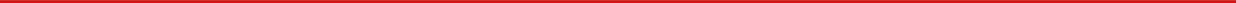 1.党委副书记汪振明安排本科教学评估及十九大期间安全稳定工 作2．党委副书记汪振明带领学习《共青团改革实施方案》、《本科生学籍管理规定》等文件3．刘鸿彬分享赴新疆学习少数民族学生事务管理心得参会：冯小龙、敖雪、张楠、高晴植物保护学院 2018 年10 月10日